Οικονομικό σκυρόδεμα δαπέδων και οδοστρωμάτωνΕ. Αναστασίου, Ι. ΠαπαγιάννηΕργαστήριο Δομικών Υλικών, Αριστοτέλειο Πανεπιστήμιο ΘεσσαλονίκηςΛέξεις κλειδιά: αξιοποίηση βιομηχανικών παραπροϊόντων, κυβερνητική πολιτική, κανονιστικό πλαίσιοΠΕΡΙΛΗΨΗ: Η αξιοποίηση των βιομηχανικών παραπροϊόντων είναι ένα ζήτημα που αντιμετωπίζεται με αυξημένο ενδιαφέρον από την επιστημονική κοινότητα τις τελευταίες δεκαετίες. Στην παρούσα εργασία εξετάζονται οι παράμετροι που αφορούν την απορρόφηση των παραπροϊόντων στον κατασκευαστικό τομέα και ειδικότερα το περιβαλλοντικό πρόβλημα ως αφετηρία της έρευνας και οι τεχνικοί, οικονομικοί και κοινωνικοί παράγοντες που επηρεάζουν τον τρόπο και το βαθμό αξιοποίησης, ενώ ιδιαίτερη αναφορά γίνεται στο ρόλο της τυποποίησης και της θεσμοθέτησης κανονισμών. Μέσα σε αυτό το πλαίσιο εξετάζεται ο μηχανισμός της αγοράς και προτείνονται παράμετροι ελέγχου για τη μεγιστοποίηση της χρήσης βιομηχανικών παραπροϊόντων στον κατασκευαστικό τομέα.Low-cost concrete for pavementsE. Anastasiou, I. PapayianniLaboratory of Building Materials,   of Keywords: by-product utilization, governmental policies, regulatory framework ABSTRACT:. Industrial by-product utilization is an issue that attracts increased scientific interest over the past decades. In this paper, the factors affecting the by-product utilization rate in the construction sector are discussed and, especially, the environmental, economical, technical and social issues that pertain by-product applications, while the role of standardization and legislation is also examined. Within this framework, some key factors are proposed regarding the maximization of by-product utilization by the construction market.1 ΤΟ ΠΕΡΙΒΑΛΛΟΝΤΙΚΟ ΠΡΟΒΛΗΜΑΣτον κατασκευαστικό τομέα παρατηρείται μεγάλη κατανάλωση ενέργειας και κατ’ επέκταση σημαντικές εκπομπές αερίων, όπως επίσης και σημαντική κατανάλωση φυσικών πόρων κατά την παρασκευή τσιμέντου Portland και σκυροδέματος. Η βιομηχανία παραγωγής τσιμέντου ευθύνεται περίπου για το 7% των συνολικών παγκόσμιων εκπομπών διοξειδίου του άνθρακα. Η παρασκευή 1 τόνου κλίνκερ τσιμέντου συνεπάγεται την απόρριψη περίπου 1 τόνου CO2 στην ατμόσφαιρα και την κατανάλωση σημαντικών ποσοτήτων φυσικών πετρωμάτων (περίπου 1,5 τόνος ασβεστόλιθου απαιτείται για την παραγωγή 1 τόνου τσιμέντου), καυσίμων και ηλεκτρικής ενέργειας (Glavind κ.α, 2005). Κατά την παραγωγή σκυροδέματος καταναλώνονται, επίσης, μεγάλες ποσότητες φυσικών πρώτων υλών (πετρώματα, νερό). Η Ελλάδα συμμετέχει στο πρωτόκολλο του Κιότο και στοχεύει στη μείωση των εκπομπών CO2 στην ατμόσφαιρα, ενώ ήδη είναι σε εφαρμογή το μέτρο των δικαιωμάτων εκπομπών και σε κάθε υπέρβαση θα καταβάλλεται πρόστιμο προς την Ευρωπαϊκή Ένωση. Η παραγωγή τσιμέντου ως τελικό προϊόν στην Ελλάδα υπολογίζεται σε 15,4 εκατομμύρια τόνους το 2005, από τα οποία τα 12,5 εκατομμύρια τόνοι είναι κλίνκερ Πόρτλαντ (British Geological Survey, 2008). Η χρήση μεγαλύτερων ποσοτήτων βιομηχανικών παραπροϊόντων από την τσιμεντοβιομηχανία, όπως η ιπτάμενη τέφρα, μπορεί να διατηρήσει τα επίπεδα παραγωγής τσιμέντου με ταυτόχρονη μείωση του ενεργοβόρου κλίνκερ Πόρτλαντ.Τρεις από τους κύριους άξονες της περιβαλλοντικής πολιτικής για την επίτευξη των στόχων του πρωτοκόλλου του Κιότο είναι η μείωση των εκπομπών αερίων στην ατμόσφαιρα, η διατήρηση των φυσικών πόρων και η μέγιστη δυνατή αξιοποίηση των παραγόμενων αποβλήτων. 1.1 Μείωση των εκπομπών CO2 στην ατμόσφαιραΤο τσιμέντο Portland και το σκυρόδεμα αναμένεται να συνεχίσουν να είναι τα κυρίαρχα δομικά υλικά στο μέλλον και η αυξανόμενη ζήτησή τους σε δύο μεγάλες χώρες (Κίνα και Ινδία) που αναπτύσσονται ταχύτατα θα αυξήσει σημαντικά την παγκόσμια κατανάλωσή τσιμέντου (Bilodeau & Malhotra, 2000). Η αυξημένη παραγωγή αποτελεί πρόβλημα τόσο σε παγκόσμιο επίπεδο όσο και σε τοπικό για πολλές χώρες με περιορισμένη διαθεσιμότητα πρώτων υλών. Στην προσπάθεια για μείωση της κατανάλωσης ενέργειας παγκοσμίως πρέπει να μειωθεί και η ενέργεια που καταναλώνεται κατά την παραγωγή τσιμέντου και σκυροδέματος.Έτσι, αναμένεται από την κατασκευαστική βιομηχανία να δίνεται όλο και μεγαλύτερη έμφαση στην προσπάθεια εισαγωγής εναλλακτικών υλικών στην παραγωγική διαδικασία, όπως επίσης και στην ανακύκλωση υλικών. Τα εναλλακτικά αυτά υλικά μπορεί να είναι απόβλητα ή και παραπροϊόντα άλλων παραγωγικών διαδικασιών και απαιτούν σημαντικά λιγότερη κατανάλωση ενέργειας (και κατά συνέπεια εκπέμπουν σημαντικά μικρότερες ποσότητες CO2 στην ατμόσφαιρα). Η χρησιμοποίηση μεγάλου όγκου βιομηχανικών παραπροϊόντων στο σκυρόδεμα μπορεί να μειώσει μέχρι και 50% την εκπομπή διοξειδίου του άνθρακα που σχετίζεται με την παραγωγή τσιμέντου και σκυροδέματος (Jahren, 2004), όπως και η συνδυασμένη χρήση διαφορετικών εναλλακτικών υλικών.1.2 Διατήρηση των φυσικών πόρωνΜεγάλο περιβαλλοντικό ζήτημα αποτελεί η κατανάλωση φυσικών πόρων και ειδικότερα η εξόρυξη αδρανών και πρώτων υλών για την παρασκευή σκυροδέματος. Η ετήσια παραγωγή ασβεστολιθικών αδρανών στον ελληνικό χώρο υπολογίστηκε σε 100 εκατομμύρια τόνους το 2006 και 90 εκατομμύρια τόνους το 2007 (ΣΜΕ, 2008), ενώ η αδειοδότηση και οι όροι λειτουργίας των λατομείων καθορίζονται μέσα από ιδιαίτερα αυστηρά πλαίσια με σκοπό τη μείωση της υποβάθμισης του φυσικού τοπίου.Επίσης, η εξόρυξη λιγνίτη στην Ελλάδα το 2006 υπολογίζεται σε 71,5 εκατομμύρια τόνους (British Geological Survey, 2008). Τα παραπάνω στοιχεία αποτελούν πολύ μεγάλες ποσότητες φυσικών πόρων και η κατανάλωσή τους πρέπει να γίνεται με τη δέουσα προσοχή και με τον έλεγχο των πιθανών λύσεων με τη χρήση εναλλακτικών υλικών. Τα βιομηχανικά απόβλητα λόγω της φύσης της βιομηχανικής παραγωγής πολλές φορές έχουν τέτοια σύσταση ώστε να αποτελούν χρήσιμα υλικά για την κατασκευαστική βιομηχανία και θα μπορούσαν να αποτελέσουν εναλλακτικά αδρανή σκυροδέματος. Επίσης, έχουν τα πλεονεκτήματα να είναι συγκεντρωμένα σε λίγα σημεία παραγωγής, κάτι που καθιστά ευκολότερη τη συλλογή τους, να έχουν σχετικά σταθερή σύσταση και να υπάρχει σταθερή ροή παραγωγής. 1.3 Περιορισμός της απόρριψης υλικών στο περιβάλλονΓια την επίτευξη των στόχων της αειφόρου ανάπτυξης είναι απαραίτητο να αντιμετωπιστεί το θέμα της ανεξέλεγκτης εναπόθεσης αποβλήτων που προέρχονται τόσο από τα νοικοκυριά όσο και από τη βιομηχανική δραστηριότητα. Το νομικό πλαίσιο της διαχείρισης των αποβλήτων (1999/31/EC Landfill Directive (European Council, 2002)) καθιστά, πλέον, δυσχερή και αναποτελεσματική εναπόθεσή τους στο έδαφος και απαιτείται η λήψη μέτρων για κάθε δυνατή αξιοποίησή τους. Μέσα σε αυτό το πλαίσιο, η κατασκευαστική βιομηχανία οφείλει να εξετάσει όλες τις εναλλακτικές για μείωση τόσο της κατανάλωσης ενέργειας όσο και των φυσικών πρώτων υλών.Ο διαχωρισμός μεταξύ απόβλητων και παραπροϊόντων είναι ιδιαίτερα λεπτός μια και ο χαρακτηρισμός ενός υλικού ως απόβλητο εξαρτάται από τυχόν χρησιμότητά του. Χαρακτηριστικό παράδειγμα αποτελεί η πυριτική παιπάλη, που ως βιομηχανικό παραπροϊόν της μεταλλουργίας, χαρακτηριζόταν απόβλητο μέχρι πριν από μερικές δεκαετίες. Η ανακάλυψη ότι η χρήση του ως συμπληρωματική κονία δίνει κάποιες ιδιαίτερα επιθυμητές ιδιότητες στο σκυρόδεμα, σε συνδυασμό με τη σχετικά χαμηλή διαθεσιμότητά του, εκτόξευσε την τιμή του έως και στο διπλάσιο της τιμής του τσιμέντου (Malhotra & Carette, 1982). Θα ήταν άτοπο, επομένως, να διατηρεί το χαρακτηρισμό ως απόβλητο από τη στιγμή που κατέκτησε εξέχουσα θέση στην κατασκευαστική αγορά.Έτσι, βλέπουμε ότι όταν ένα απόβλητο βρίσκει χρήση σε κάποια εφαρμογή μέσω της σχετικής έρευνας, τότε παύει να είναι απόβλητο και χαρακτηρίζεται είτε ως παραπροϊόν, είτε ως εναλλακτικό υλικό. Θα μπορούσαμε, λοιπόν, να δούμε το σύνολο των αποβλήτων οποιασδήποτε παραγωγικής διαδικασίας ως πιθανά παραπροϊόντα, κάποια από τα οποία δεν έχουν ακόμα βρει κατάλληλη εφαρμογή ή επεξεργασία ώστε να αποτελέσουν χρήσιμα υλικά.Η έλλειψη περιορισμών στην απόρριψή υλικών οδήγησε στην ανεξέλεγκτη εναπόθεση του μεγαλύτερου μέρους αυτών των αποβλήτων στο φυσικό περιβάλλον, με συνέπεια την υποβάθμισή του σε μεγάλο βαθμό. Υπάρχει, επομένως, ισχυρό περιβαλλοντικό και κοινωνικό κίνητρο για την απορρόφηση βιομηχανικών αποβλήτων από την κατασκευαστική βιομηχανία, η οποία αποτελεί, ουσιαστικά, τον ιδανικό τόπο ασφαλούς και επωφελούς διάθεσης εκατομμύριων τόνων παραπροϊόντων (Mehta, 1999).2 ΤΟ ΟΙΚΟΝΟΜΙΚΟ ΠΡΟΒΛΗΜΑΗ προσφορά και η ζήτηση βιομηχανικών παραπροϊόντων υπόκειται στους νόμους της αγοράς, όπως κάθε άλλο προϊόν, και για την επιτυχημένη εισαγωγή τους σε αυτήν είναι απαραίτητη η κατανόηση του τρόπου λειτουργίας της, ως προς τη χρήση υλικών στον κατασκευαστικό τομέα. Στη συνέχεια θα προσπαθήσουμε να εξηγήσουμε τους μηχανισμούς της αγοράς που επηρεάζουν την απορρόφηση των βιομηχανικών παραπροϊόντων και των εναλλακτικών υλικών εν γένει.2.1 Πρακτικά προβλήματα στην αγοράΟ παραγωγός, πριν προχωρήσει στη διάθεση των βιομηχανικών παραπροϊόντων πρέπει να αντιμετωπίσει κάποια προβλήματα. Πρώτα από όλα, πρέπει η έρευνα να υποδείξει κατάλληλες χρήσεις για τα υλικά, ώστε να δημιουργηθεί σχετική ζήτηση. Στη συνέχεια πρέπει να αντιμετωπιστεί το κόστος μεταφοράς, επεξεργασίας και ενδεχόμενης αλλαγής της παραγωγικής διαδικασίας για τη διάθεση παραπροϊόντων με τα επιθυμητά χαρακτηριστικά. Όσο η αξία και η ζήτηση του παραπροϊόντος αυξάνεται τόσο πιέζεται και το παραπάνω κόστος προς τα κάτω. Τελικά, μπορούν να δημιουργηθούν νέες αγορές, αλλά υπάρχει μια ανώμαλη μεταβατική περίοδος μέχρι την εξομάλυνση της αγοράς γιατί:το αρχικό κόστος επεξεργασίας πρέπει να είναι όσο το δυνατόν πιο μικρότα παραπροϊόντα πρέπει να εμφανίζουν σταθερή ποιότητα και ομοιογένειαοι πρώτες χρήσεις των παραπροϊόντων μπορεί να είναι πολύ χαμηλής αξίαςη απότομα πολύ μεγάλη προσφορά μπορεί να κατακρημνίσει τις τιμέςΕίναι προφανές ότι στα προϊόντα με το μεγαλύτερο κόστος ή τη μεγαλύτερη σπανιότητα είναι πιο δεκτική η εφαρμογή των νόμων προσφοράς-ζήτησης και της δημιουργίας νέων αγορών για βιομηχανικά παραπροϊόντα (Anderson, 2006). Στον κατασκευαστικό τομέα τέτοια θέση έχουν τα προϊόντα τσιμέντου και σκυροδέματος, όπου έχει παρατηρηθεί και η μεγαλύτερη διείσδυση εναλλακτικών υλικών.Σε κάθε περίπτωση, η περαιτέρω επεξεργασία ενός παραπροϊόντος σημαίνει επιπλέον κατανάλωση ενέργειας και έκλυση CO2, οπότε πρέπει να προηγείται η χρήση αντικειμενικών εργαλείων, όπως η ανάλυση κύκλου ζωής (life cycle assessment) και η ανάλυση κόστους-οφέλους (cost-benefit analysis), για τη σωστή εκτίμηση του συνολικού κόστους και τη λήψη αποφάσεων.3 ΤΟ ΚΟΙΝΩΝΙΚΟ ΠΛΑΙΣΙΟ3.1 Ιδιωτική πρωτοβουλίαΣτις περισσότερες χώρες όπου παρατηρείται μεγάλο ποσοστό αξιοποίησης βιομηχανικών παραπροϊόντων η διαδικασία εισαγωγής τους στην αγορά βοηθήθηκε στο μέγιστο βαθμό από συντονισμένες προσπάθειες του ιδιωτικού τομέα. Οι προσπάθειες αυτές ξεκινούν με την ίδρυση οργανισμών για την προώθηση των υλικών από τις ενώσεις  των σχετικών βιομηχανιών σε κάθε χώρα, ενώ πολλές φορές συμμετέχουν και άλλοι φορείς όπως ερευνητικά κέντρα (πανεπιστημιακά ή μη) και εταιρείες διαχείρισης βιομηχανικών παραπροϊόντων. Μία λίστα των σημαντικότερων οργανισμών στους τομείς της ιπτάμενης τέφρας και της σκωρίας χαλυβουργίας φαίνεται στον Πίνακα 1.3.2 Ο ρόλος των πιλοτικών εφαρμογώνΣημαντικό ρόλο για την αποδοχή νέων προϊόντων από την κατασκευαστική βιομηχανία είναι η επίδειξη της εφικτότητας των ερευνητικών αποτελεσμάτων σε έργα, τα οποία συνήθως ονομάζονται πιλοτικές εφαρμογές. Οι πιλοτικές εφαρμογές μπορεί να προέρχονται από ιδιωτική πρωτοβουλία ή με τη συμβολή του κράτους και είναι τέτοιες που αναδεικνύουν τα πλεονεκτήματα από τη χρήση εναλλακτικών υλικών με τον καλύτερο τρόπο. Στη συνέχεια, βέβαια, κρίσιμη σημασία έχει η ανάδειξη των εφαρμογών, ρόλο που αναλαμβάνουν συνήθως κρατικά προγράμματα. Χαρακτηριστικά παραδείγματα τέτοιων προγραμμάτων είναι το Green Building και το Green Points, που υιοθετήθηκαν αρχικά από τις ΗΠΑ και στη συνέχεια από πολλές άλλες χώρες –συμπεριλαμβανόμενης και της Ελλάδας μέσω του Κέντρου Ανανεώσιμων Πηγών Ενέργειας– και σκοπό έχουν να αναδείξουν κτίρια και κατασκευαστικά έργα στο πνεύμα της αειφόρου ανάπτυξης. Πίνακας.1 Οργανισμοί για την προώθηση των βιομηχανικών παραπροϊόντων4 ΤΟ ΚΑΝΟΝΙΣΤΙΚΟ ΠΛΑΙΣΙΟ ΚΑΙ ΤΕΧΝΙΚΕΣ ΠΡΟΔΙΑΓΡΑΦΕΣ ΚΑΙ ΟΔΗΓΙΕΣΤο κανονιστικό πλαίσιο που καθορίζει τον τρόπο λειτουργίας της κατασκευαστικής βιομηχανίας διακρίνεται σε τέσσερα επίπεδα: τους νόμους του κράτους, τις κοινοτικές οδηγίες, τις τεχνικές προδιαγραφές και τις τεχνικές οδηγίες. Η κρατική νομοθεσία έχει τη μεγαλύτερη νομική ισχύ, ενώ οι κοινοτικές οδηγίες έχουν συνήθως συμβουλευτικό χαρακτήρα. Οι τεχνικές προδιαγραφές αντιπροσωπεύουν την πρότυπη χρήση υλικών και πρακτικών στις κατασκευές και έχουν δεσμευτικό χαρακτήρα, ενώ οι τεχνικές οδηγίες παρέχουν πληροφορίες για την αντιμετώπιση πρακτικών προβλημάτων στην εφαρμογή νέων τεχνολογιών.Το τελικό στάδιο για την καθιέρωση ενός παραπροϊόντος στην αγορά περιλαμβάνει την έκδοση προδιαγραφών και τεχνικών οδηγιών για την εφαρμογή του. Στη Μεγάλη Βρετανία η πρώτη προδιαγραφή για τη χρήση της ιπτάμενης τέφρας ως αδρανές στο σκυρόδεμα (BS 3892) εμφανίζεται το 1965, ενώ το 1982 τροποποιείται για να συμπεριλάβει και τη χρήση της ως συνδετική κονία (McCarthy & Dhir, 1999). Το αντίστοιχο ευρωπαϊκό πρότυπο τίθεται σε ισχύ το 1995 (ΕΝ 450).Κάποιες από τις σημαντικότερες σε σχέση με τη χρήση ιπτάμενων τεφρών και εναλλακτικών κονιών στο σκυρόδεμα είναι:ΕΛΟΤ ΕΝ 450: Ιπτάμενη τέφρα για σκυρόδεμα – Μέρος 1 & 2 (2005)ΕΛΟΤ ΕΝ 451: Μέθοδος δοκιμής ιπτάμενης τέφρας – Μέρος 1 & 2 (2004)ΕΛΟΤ ΕΝ 14227-2: Μίγματα κατεργασμένα με υδραυλικές κονίες - Προδιαγραφές - Μέρος 2: Μίγματα κατεργασμένα με σκωρίες (2005)ΕΛΟΤ ΕΝ 14227-3: Μίγματα κατεργασμένα με υδραυλικές κονίες - Προδιαγραφές - Μέρος 3: Μίγματα κατεργασμένα με ιπτάμενη τέφρα (2005)ΕΛΟΤ ΕΝ 15167: Λειοτριβημένη κοκκοποιημένη σκωρία υψικαμίνων για χρήση σε σκυρόδεμα, κονιάματα και ενέματα – Μέρος 1 & 2 (2007)ASTM C 311: Sampling and Testing Fly Ash or Natural Pozzolans for Use in Portland-Cement Concrete (2002)ASTM C 593: Fly Ash and Other Pozzolans for Use With Lime (1995)ASTM C 618: Coal Fly Ash and Raw or Calcined Natural Pozzolan for Use in Concrete (2008)ASTM C 989: Standard Specification for Slag Cement for Use in Concrete and Mortars (2009)ASTM D 5759: Standard Guide for Characterization of Coal Fly Ash and Clean Coal Combustion Fly Ash for Potential Uses (1995)BS 3892: Pulverized-fuel ash. Specification for pulverized-fuel ash for use with  cement (1997)Επίσης, κάποια από τα σημαντικότερα πρότυπα για τη χρήση αδρανών σκωρίας είναι τα παρακάτω:ΕΛΟΤ ΕΝ 12620: Αδρανή για σκυρόδεμα (2008)ΕΛΟΤ ΕΝ 13043: Αδρανή ασφαλτομιγμάτων και επιφανειακών επιστρώσεων οδών, αεροδρομίων και άλλων περιοχών κυκλοφορίας οχημάτων (2002)ASTM D 4792: Potential Expansion of Aggregates from Hydration Reactions (2000)ASTM D 5106: Standard Specification for Steel Slag Aggregates for Bituminous Paving Mixtures (2008)BS 1047: Air-cooled blastfurnace slag for use in construction (1983)JIS A 5011: Slag Aggregate for Concrete (2003)JIS A 5015: Iron and Steel Slag for Road Construction (2008)5 ΠΙΛΟΤΙΚΗ ΕΦΑΡΜΟΓΗ ΣΤΗΝ ΚΑΤΑΣΚΕΥΗ ΟΔΟΣΤΡΩΜΑΤΟΣ ΑΠΟ ΣΚΥΡΟΔΕΜΑΜε βάση τα παραπάνω δεδομένα παρασκευάστηκαν αρχικά εργοταξιακά και στη συνέχεια μεταφέρθηκαν σε πιλοτική εφαρμογή συνθέσεις σκυροδέματος με μεγάλο ποσοστό βιομηχανικών παραπροϊόντων. Η πιλοτική εφαρμογή επιλέχτηκε να γίνει σε βοηθητικό δρόμο στο Κασσανδρινό Χαλκιδικής που εξυπηρετεί την πρόσβαση σε εργοστάσιο έτοιμου σκυροδέματος και η αντοχή του σκυροδέματος ελέγχθηκε σε κυβικά δοκίμια τα οποία συντηρήθηκαν κατάλληλα για 28 ημέρες. Για την παραγωγή των συνθέσεων χρειάστηκε να ληφθούν μέτρα ως προς την κοκκομετρική διαβάθμιση και το λόγο νερού προς κονία, ώστε να ληφθούν υπόψη οι ιδιαιτερότητες των βιομηχανικών παραπροϊόντων. Επίσης, ιδιαίτερη σημασία είχαν οι δοκιμαστικές συνθέσεις στο εργοτάξιο ώστε να διαπιστωθεί η δυνατότητα εφαρμογής των συνθέσεων σε πραγματική κλίμακα.Πιο συγκεκριμένα, στις δοκιμαστικές συνθέσεις χρησιμοποιήθηκαν αδρανή σκωρίας χαλυβουργίας στο σύνολο ή στο μεγαλύτερο μέρος των αδρανών του σκυροδέματος και ιπτάμενη τέφρα σε ποσοστό έως 60% του συνόλου της κονίας. Οι αναλογίες σύνθεσης και οι μηχανικές αντοχές τόσο των δοκιμαστικών συνθέσεων όσο και των συνθέσεων της πιλοτικής εφαρμογής φαίνονται στον Πίνακα 2.Πίνακας 2. Αναλογίες σύνθεσης και ιδιότητες νωπού σκυροδέματοςΑπό τα αποτελέσματα φαίνεται ότι στην πραγματική κλίμακα επιτυγχάνονται καλύτερες αντοχές, κάτι που αποδίδεται στην καλύτερη ανάμιξη και επίτευξη ομοιογένειας του μίγματος. Επίσης, η 2η σύνθεση, με μεγαλύτερη περιεκτικότητα σε παραπροϊόντα, παρόλο που απαιτούσε μεγαλύτερη προσοχή κατά την επιλογή των αναλογιών ανάμιξης και στην περιεκτικότητα σε νερό, έδωσε τελικά μεγαλύτερες τιμές αντοχής, φτάνοντας την κατηγορία C25/30. Το σημαντικότερο στοιχείο, όμως, είναι ότι με αυτήν τη σύνθεση επιτυγχάνεται μέγιστη χρησιμοποίηση βιομηχανικών παραπροϊόντων (92,8%), όπως φαίνεται και στο Διάγραμμα 1, και παρασκευάζεται ένα οικονομικό άοπλο σκυρόδεμα, κατάλληλο για δάπεδα και συναφείς εφαρμογές, με ικανοποιητικές αντοχές.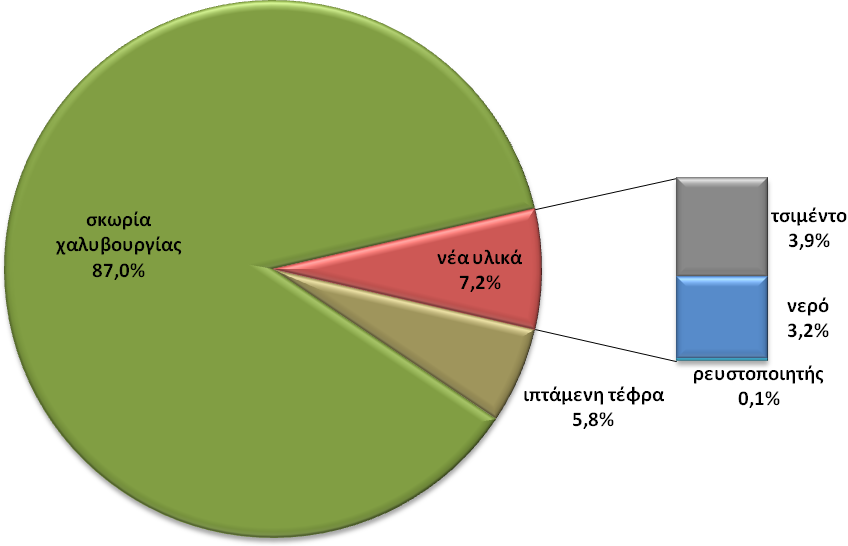 Διάγραμμα 1. Αναλογίες σύνθεσης κ.β. σκυροδέματος πιλοτικής εφαρμογής με μέγιστη χρήση βιομηχανικών παραπροϊόντων6 ΣΥΜΠΕΡΑΣΜΑΤΑΑπό τη μελέτη των παραπάνω στοιχείων προκύπτει ότι, παρόλο που απαιτεί τροποποίηση της μελέτης σύνθεσης, η τεχνολογία για την αξιοποίηση μεγάλων ποσοτήτων βιομηχανικών παραπροϊόντων μέσα από εφαρμογές υψηλής προστιθέμενης αξίας, όπως το άοπλο σκυρόδεμα για δάπεδα και οδοστρώματα είναι διαθέσιμη και μπορεί να δώσει πολύ καλά αποτελέσματα από τεχνική, οικονομική και περιβαλλοντική άποψη.Επιπρόσθετα, διαπιστώνεται ότι είναι δυνατή η αλλαγή του τρόπου που λειτουργεί η αγορά και η εισαγωγή των βιομηχανικών παραπροϊόντων σε αυτή μέσω:Καλής γνώσης των ιδιοτήτων του υλικούΚατεύθυνσης σε κατάλληλες εφαρμογές μέσω ερευνητικών προγραμμάτωνΕφαρμογής των ευρημάτων της έρευνας σε πιλοτικές εφαρμογέςΣυναίνεσης του βιομηχανικού κλάδου για κοινή προώθηση των παραπροϊόντωνΠαροχής κινήτρων για τη χρήση εναλλακτικών υλικών μέσω κρατικών προγραμμάτωνΘέσπισης προδιαγραφών και τεχνικών οδηγιών για την κατάλληλη χρήση των υλικώνΒΙΒΛΙΟΓΡΑΦΙΑAnderson, D. (2006). Environmental Economics and Natural Resource Management. (2nd ed.) Pensive Press LLC.Bech, N. & Feuerborn, J. (2008). Coal ash utilization in . Proceedings of the International Conference EuroCoalAsh 2008, 6th-8th October 2008, , pp 9-25.Bilodeau, A. & Malhotra, V.M. (2000). High-Volume Fly Ash System: Concrete Solution for Sustainable Development. ACI Materials Journal, Vol. 97, No.1, pp 41-48 British Geological Survey (2008). European Minerals Statistics 2002-2006. : Keyworth.Dean, Y. (1996). Mitchell’s Materials Technology. Singapore: Logman.DETR (2000). Waste Strategy 2000  and  Part 1. Department of the Environment, Transport and the Regions, . European Council (2002). EC Directive 1999/31 on the landfill of waste. Environmental Policy Division, Department of the Environment.Glavind, M., Mathiesen, D. & Nielsen, C.V. (2005). Sustainable concrete structures a win-win situation for industry and society. Achieving Sustainability in Construction. Proceedings of the International Conference on Global Construction: Ultimate Concrete Opportunities. Edited by Dhir, R.K., Dyer, T.D. & Newlands, M.D., 5th-6th July 2005, : Thomas Telford, pp 1-14.Haimi, S. (2005). Slag; product or waste – the present situation. Proceedings of the 4th European Slag Conference: Slag Products-Providing Solutions for Global Construction and other Markets. 20th-21st June 2005, : Euroslag Publication No. 3, pp 211-220.Huang, Y., Bird, R.N. & Heidrich, O. (2007). A review of the use of recycled solid waste materials in asphalt pavements. Resources, Conservation and Recycling, Vol. 52, pp 58-73.ISSB (2008).  Steel Key Statistics. Iron and Steel Statistics . Ανακτήθηκε το Φεβρουάριο του 2009 από UK Steel: http://www.eef.org.uk/Jahren, P. (2004). Greener Concrete – The CO2 Case – What are the options? Supplementary papers of the Eighth CANMET/ACI International Conference on Fly Ash, Silica Fume, Slag, and Natural Pozzolans in Concrete. Edited by Malhotra, V.M., 23rd-29th May 2004, , pp 299-315.Malhotra, V.M. & Carette, G.G. (1982). Silica fume. A pozzolan of new interest for use in some concretes. Concrete Construction, May 1982, pp 443-446.McCarthy, M.J. & Dhir, R.K. (1999). Towards maximizing the use of fly ash as a binder. Fuel, 78, pp 121-132.Mehta, P.K. (1999). Concrete Technology for Sustainable Development – An Overview of Essential Principles. Proceedings of the International Symposium on concrete for sustainable development in the twenty-first century. Edited by Mehta, P.K., , pp 1-22.Motz, H. (2005). Opening Chairman. Proceedings of the 4th European Slag Conference: Slag Products-Providing Solutions for Global Construction and other Markets. 20th-21st June 2005, : Euroslag Publication No. 3, pp 7-18.ODPM (2002). Survey of arisings and use of secondary materials as aggregates: 2001. Office of the Deputy .Swamy, R.N. (1993). Fly ash and slag: standards and specifications – help or hindrance? Materials and Structures, Vol. 26, pp 600-613.Swamy, R.N. (2000). Designing concrete and concrete structures for sustainable development. Proceedings of the CANMET/ACI International Symposium on Concrete Technology for Sustainable Development. 19th-20th April 2000, , .Tietenberg, T. (1999). Οικονομική του Περιβάλλοντος και των Φυσικών Πόρων, Τόμος Ά (Μετάφραση Παύλου Γρεβενίτη). Αθήνα: Gutenberg.Trezona, J. (2007). Sustainability & Slag. Contractor’s Issues. Presented at the 2007 ASA conference on Sustainability and Slag, May 4th 2007, .U.K. Highways Agency (2003). Building Better Roads: Towards Sustainable Construction. Highways Agency, United Kngdom.UKQAA (2002) Environment & Sustainability Issues Summary. Ανακτήθηκε το Φεβρουάριο του 2009 από United Kingdom Quality Ash Association: http://www.ukqaa.org.ukΣΜΕ (2008). Ετήσιος Απολογισμός 2007. Ανακτήθηκε το Φεβρουάριο του 2009 από Σύνδεσμος Μεταλλευτικών Επιχειρήσεων: http://66.165.120.21/activities2007_gr.htmΟνομασίαΠεριοχήδράσηςΚύριοπροϊόνΈτοςίδρυσηςΚύρια μέληNSA (National Slag Association)ΗΠΑΣκωρία1918Χαλυβουργίες, εταιρείες πώλησης, ερευνητικά κέντραFVEhS (Trade Association for Iron and Steel Slags)ΓερμανίαΣκωρία1935ΧαλυβουργίεςACAA (American Coal Ash Association)ΗΠΑΙπτάμενητέφρα1968Παραγωγοί ενέργειας Slag AssociationΙαπωνίαΣκωρία1978ΧαλυβουργίεςEPRI (Electric Power Research Institute)ΗΠΑΙπτάμενητέφρα1979Παραγωγοί ενέργειαςSCA (Slag Cement Association)ΗΠΑΣκωρία1986ΤσιμεντοβιομηχανίεςECOBA (European Coal Combustion Products Association)ΕυρώπηΙπτάμενη τέφρα1990Παραγωγοί ενέργειαςASA (Australasian Slag Association)Αυστραλία, ΩκεανίαΣκωρία1990Χαλυβουργίες, τσιμεντοβιομηχανίεςADAA (Ash Development Association of )ΑυστραλίαΙπτάμενη τέφρα1991Παραγωγοί ενέργειας, τσιμεντοβιομηχανίεςUKQAA ( Quality Ash Association)Μεγάλη ΒρετανίαΙπτάμενη τέφρα1997Παραγωγοί ενέργειας, τσιμεντοβιομηχανίεςEuroslagΕυρωπαϊκή ΈνωσηΣκωρία2000Χαλυβουργίες και εταιρείες διαχείρισης παραπροϊόντωνΕΒΙΠΑΡ (Εταιρεία Έρευνας Ανάπτυξης Εφαρμογών Βιομηχανικών Παραπροϊόντων)ΕλλάδαΙπτάμενη τέφρα, σκωρία2002Χαλυβουργίες, τσιμεντοβιομηχανίες, ερευνητικά κέντραΣύνθεση1η2ηΥλικά (Περιεκτικότητα)(kg/m3)(kg/m3)Τσιμέντο CEM I42,5140112Κατεργασμένη  ιπτάμενη τέφρα140168Άμμος ποταμού Αξιού 0-4mm645-Άμμος σκωρίας 0-4mm-879Αδρανή σκωρίας 4-16mm615628Αδρανή σκωρίας 16-31,5mm10341005Νερό88,492,6Ρευστοποιητής (2% κ.β. της κονίας)2,82,8Ιδιότητες νωπού μίγματοςΕργασιμότητα (κάθιση) (cm)1,00,5Λόγος νερού προς κονία0,630,66Φαινόμενη πυκνότητα νωπού (kg/m3)27572983Θλιπτική αντοχή κυβικού δοκιμίου δοκιμαστικής σύνθεσης 28 ημερών (MPa) (μ.ο. 8 δοκιμίων)27,430,6Θλιπτική αντοχή κυβικού δοκιμίου σύνθεσης πιλοτικής εφαρμογής 28 ημερών (MPa) (μ.ο. 8 δοκιμίων)31,540,3